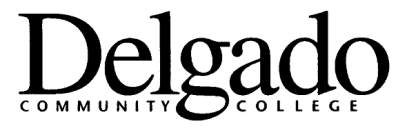 Ad Hoc Budget Committee Recommendation		
Sub-Committee:       	

 Date:      	Recommended Efficiency:Recommended Efficiency:Recommended Efficiency:Recommended Efficiency:Data Sources:Data Sources:Stakeholders/Departments Interviewed:
     Stakeholders/Departments Interviewed:
     Anticipated Annual Cost Savings:Anticipated Annual Cost Savings:Anticipated Future Impact:
     Anticipated Future Impact:
     Notes/Concerns/Issues/Other Comments: Notes/Concerns/Issues/Other Comments: Notes/Concerns/Issues/Other Comments: Notes/Concerns/Issues/Other Comments: Action Steps:
     Action Steps:
     Action Steps:
     Action Steps:
     What should be done?Who should do it?Who should do it?When should it be done?